__________________________________                       			___________________________________Teknisk chef 							Förare / Ansvarig ledareLIBANamnteckning innebär inte ett erkännande av fel, utan enbart att uppgifterna på detta protokoll har meddelats Förare / anmälare / ansvarig ledare. Om förare / anmälare / ansvarig ledare vägrar underteckna protokollet skall detta anges. Protokollet kopieras i tre exemplar. Originalprotokollet skall lämnas till tävlingsledare eller biträdande tävlingsledare för vidare hantering. Det är tävlingsledare eller biträdande tävlingsledare som beslutar om påföljd. Föraren / anmälaren / ansvarig ledare kan inlämna protest till domarjuryn om påföljd utdelats. Förare / anmälare / ansvarig ledare samt SBF (vid bränslekontroll) skall ges kopia av detta protokoll.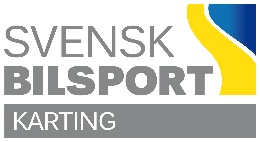 SVENSKA BILSPORTFÖRBUNDETTHE SWEDISH AUTOMOBILE SPORT FEDERATIONTekniskt Protokoll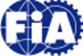 Beslut om kontroll/prov har fattats av: Beslut om kontroll/prov har fattats av: Teknisk chef    Tävlingsledare    SBF/SDFTeknisk chef    Tävlingsledare    SBF/SDFTeknisk chef    Tävlingsledare    SBF/SDFArrangör DatumTävlingens namn TidFörare StartnummerAnmälare Ansvarig ledareKlass:Teknisk kontroll               Teknisk efterkontroll/stickprov                     Dialectric bränslekontrollTeknisk kontroll               Teknisk efterkontroll/stickprov                     Dialectric bränslekontrollTeknisk kontroll               Teknisk efterkontroll/stickprov                     Dialectric bränslekontrollTeknisk kontroll               Teknisk efterkontroll/stickprov                     Dialectric bränslekontrollFabrikat motor MotornummerChassi ID-handling nummerBränsleprov kontrollnummer      Bränsleprov kontrollnummer      Beskrivning av kontrollens omfattning: Se även bilagaBeskrivning av funna oegentligheter (ange eventuellt mått och värden): Se även bilagaBeskrivning av funna oegentligheter (ange eventuellt mått och värden): Se även bilagaHänvisning till regelverk:Tillvaratagna eller plomberade komponenter:Plomb och sigillnummer:      